FORM OF COMMENCEMENT NOTICE FOR DEVELOPMENT(Notice to Uisce Éireann pursuant to acceptance of Connection Offer for Self Lay Development, to be submitted at least 14 days in advance of the commencement of the Self-Lay Works)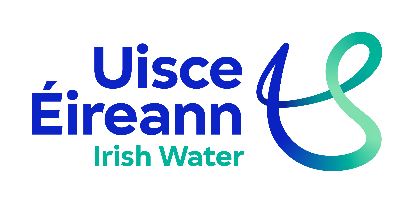 Complete and email to:  developerscheduling@water.ie                                                     or complete and post to:Uisce Éireann PO Box 860South City Delivery OfficeCork CityUisce Éireann Ref: ________________   1. I, hereby give notice in accordance with the terms of the Connection Offer for Self Lay Developments issued by Uisce Éireann to the undersigned, that it is intended to carry out the development as described below commencing on the date of _________________  .Name of Developer: ______________________________________________________________Developers Address: _______________________________________________________________________________ _______________________________________________________________________________Tel: ________________ Fax: ________________ Email:__________________________________ 2. PROJECT PARTICULARS:Description of proposed development: ______________________________________________________________________________ _______________________________________________________________________________Planning Permission No.: _______________ Date Granted:________________                                                                                    Location of development:____________________________________________________________________________________________________________________________________________________3. Residential Development Information: Total number of dwelling units (all phases*): _______ Total no. of phases* _____________of which ______ are multiple unit dwellings. Phase for this commencement notice: ____________________________________________ No. of units for this phase/commencement notice*: _________________________________________ Commencement date for this phase: ____________________________________________ (Proposed) End-date for this phase: ____________________________________________ * Where applicable 3. Developers Construction Engineer: Name: ______________________________________________________________________________ Address: _______________________________________________________________________ ______________________________________________________________________________Tel: ______________Fax: _______________ Email:____________________________________Please Note:  Developers Construction Engineer is responsible for arranging a Start-Up meeting with the Uisce Éireann Field Engineer a minimum of 10 working days before commencement of the Works.(To arrange the start-up meeting contact Uisce Éireann at 0818 238 239 or email developerscheduling@water.ie)4. Developers Design Engineer: Name: __________________________ Address: ___________________________________________________________________________ ___________________________________________________________________________Tel: ___________ Fax: _________________ Email: _____________________________________ Please Note:  All proposed Works must be in receipt of a Certificate of Design Compliance issued by Uisce Éireann. 5. Signature by Developer Signature: ___________________________ Date: __________________                      (Customer) 